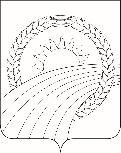 АДМИНИСТРАЦИЯ НЕЗАЙМАНОВСКОГО СЕЛЬСКОГО ПОСЕЛЕНИЯ ТИМАШЕВСКОГО РАЙОНАП О С Т А Н О В Л Е Н И Еот  _09.01.2022__________                                                                                 № 2_хутор НезаймановскийО признании утратившим силу отдельных постановлений администрации Незаймановского сельского поселения Тимашевского районаВ соответствии с Федеральными законами от 20 июля 2020 года № 239-ФЗ «О внесении изменений  в Федеральный закон «Об автомобильных дорогах и о дорожной деятельности в Российской Федерации и о внесении  изменений в отдельные законодательные акты Российской Федерации» в части, касающейся весового и габаритного контроля транспортных средств, Уставом Незаймановского сельского поселения Тимашевского района, п о с т а н о в л я ю:1. Постановления администрации Незаймановского сельского поселения Тимашевского района  от 31 октября 2019года № 84 «Об утверждении административного регламента предоставления муниципальной услуги «Выдача специального разрешения на движение по автомобильным дорогам местного значения тяжеловесного и (или) крупногабаритного транспортного средства», 29 ноября 2021 № 89 «О внесении изменений в постановление администрации Незаймановского сельского поселения Тимашевского района  от 31 октября 2019 г. № 84 «Об утверждении административного регламента предоставления муниципальной услуги «Выдача специального разрешения на движение по автомобильным дорогам местного значения тяжеловесного и (или) крупногабаритного транспортного средства», от 08 июня 2022 года № 48 «О внесении изменений в постановление администрации Незаймановского сельского поселения Тимашевского района», от 31 октября 2019 года  № 84 «Об утверждении административного регламента предоставления муниципальной услуги «Выдача специального разрешения на движение по автомобильным дорогам местного значения тяжеловесного и (или) крупногабаритного транспортного средства»,  от 27 октября 2022 № 84 «О внесении изменений в постановление администрации Незаймановского сельского поселения Тимашевского района», от 31 октября 2019 года  № 84 «Об утверждении административного регламента предоставления муниципальной услуги «Выдача специального разрешения на движение по автомобильным дорогам местного значения тяжеловесного и (или) крупногабаритного транспортного средства», признать утратившим силу.2. Главному специалисту  администрации Незаймановского сельского поселения Тимашевского района Толстых Л.А. обнародовать настоящее  постановление путем:- размещения на стенде  администрации Незаймановского сельского поселения Тимашевского района находящейся по адресу: х. Незаймановский, ул. Красная 154 «А»  и в библиотеке находящейся по адресу: х. Незаймановский, ул. Красная 126 «А». 3. Системному администратору МКУ «Бухгалтерского и налогового учета Незаймановского сельского поселения Тимашевского района», Петрову Д.В., разместить настоящее постановление на официальном сайте Незаймановского сельского поселения в информационно-телекоммуникационной сети «Интернет».	4. Постановление вступает в силу после его официального обнародования и распространяется на правоотношения, возникшие с 1 января 2023 года.Глава Незаймановского сельского поселенияТимашевского района                                                                             В.А. Штангей